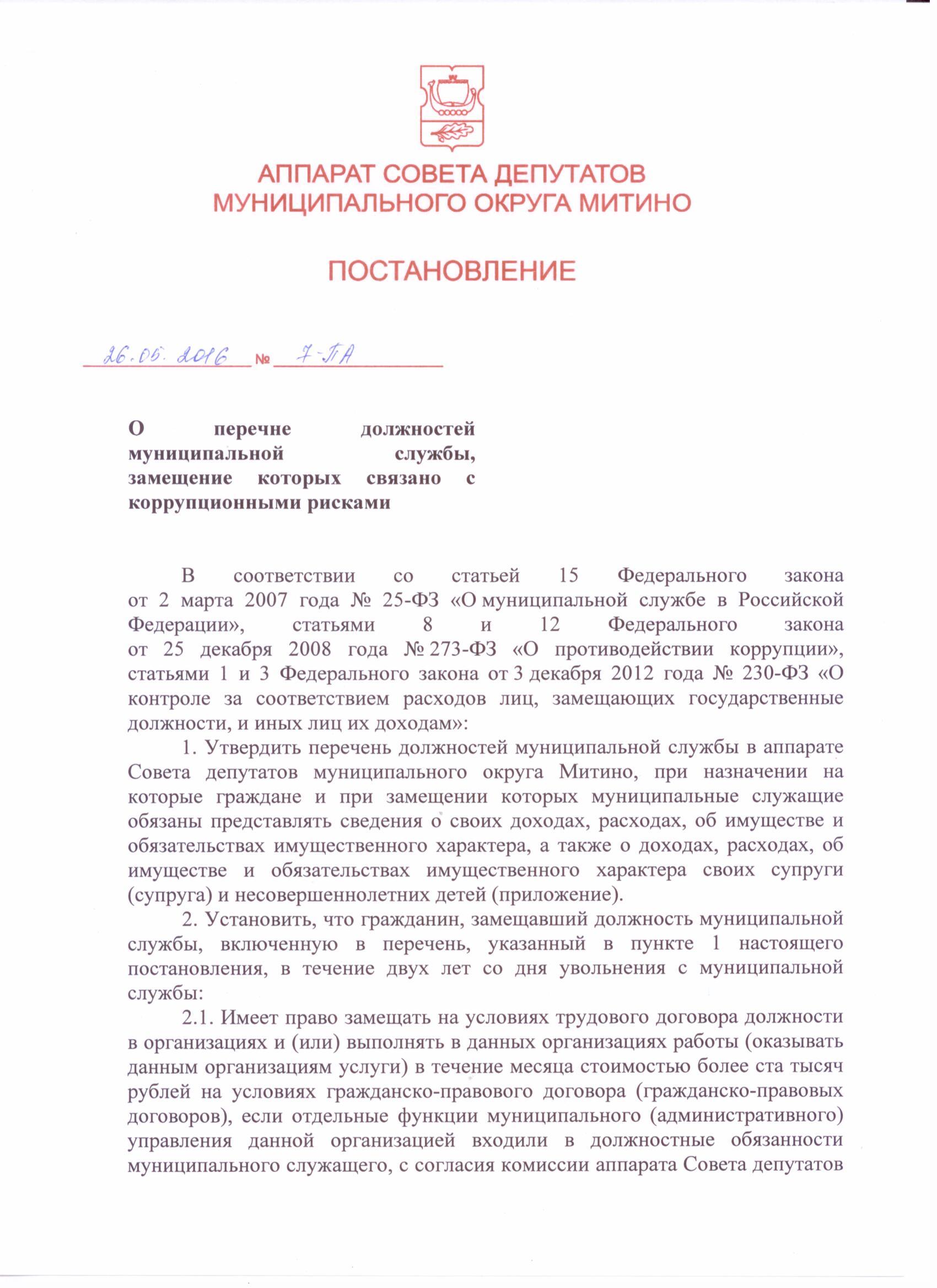 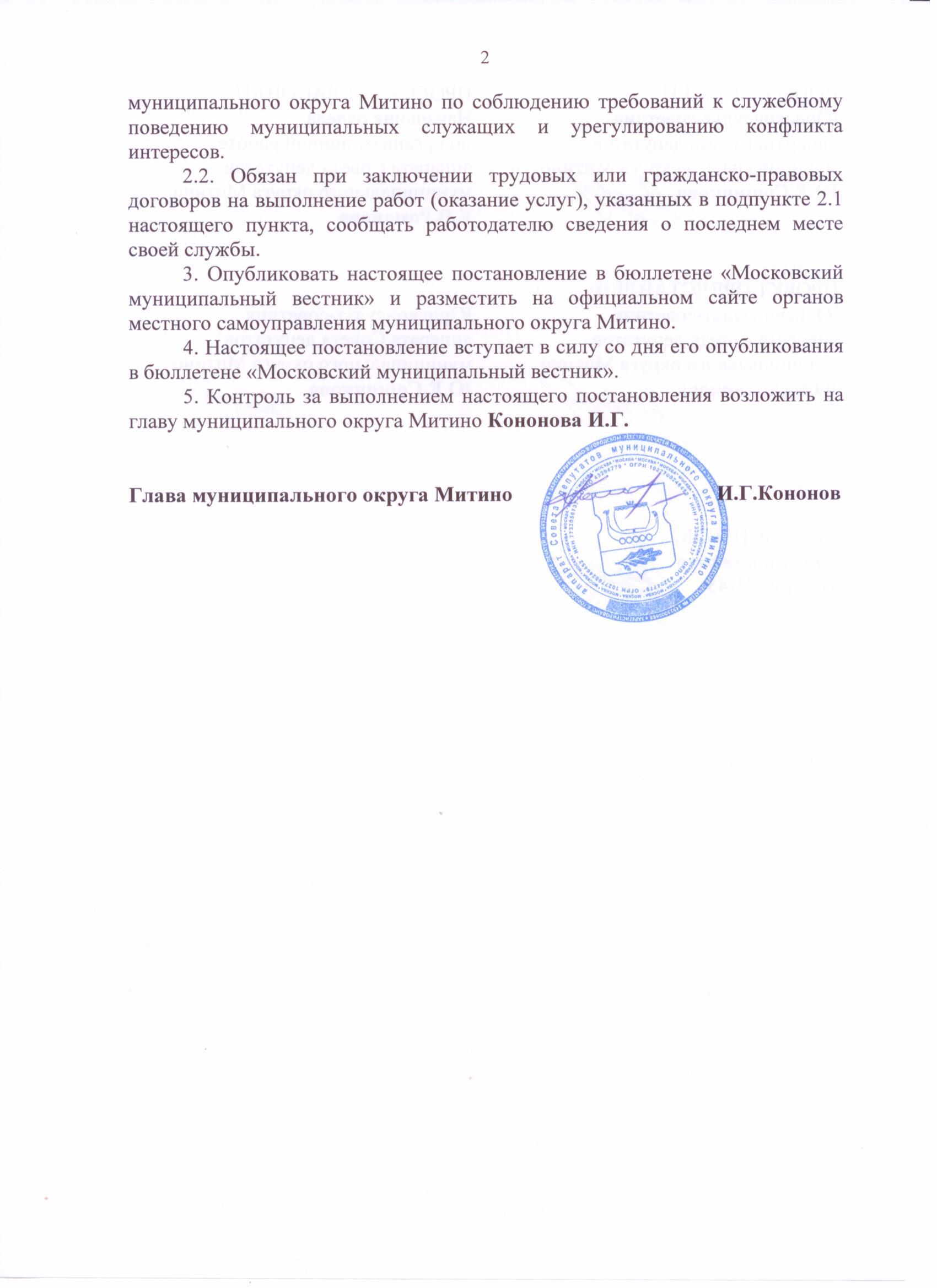 Приложение к постановлению аппарата Совета депутатов муниципального округа Митиноот 26 мая 2016 года №7-ПАПеречень должностей муниципальной службы в аппарате Совета депутатов муниципального округа Митино, при назначении на которые граждане  и при замещении которых муниципальные служащие обязаны представлять сведения о своих доходах, расходах, об имуществе и обязательствах имущественного характера, а также о доходах, расходах об имуществе и обязательствах имущественного характера своих супруги (супруга) и несовершеннолетних детейВедущие должности муниципальной службы:а) начальник отдела;б) заместитель начальника отдела;в) заведующий сектором;г) советник;д) консультант.